АДМИНИСТРАТИВНАЯ ПРОЦЕДУРА № 4.3.Принятие решения об установлении опеки (попечительства) над совершеннолетним и назначении опекуна (попечителя)Документы и (или) сведения, представляемые гражданином для осуществления административной процедурызаявлениепаспорт или иной документ, удостоверяющий личность кандидата в опекуны (попечители)автобиография кандидата в опекуны (попечители)одна фотография заявителя размером 30 х 40 мммедицинская справка о состоянии здоровья кандидата в опекуны (попечители)документ, подтверждающий наличие основания назначения опеки (попечительства)Документы, запрашиваемые службой «одно окно» при осуществлении административных процедурсправка о месте жительства и составе семьи кандидата в опекуны (попечители) или копия лицевого счетасведения о том, имеет ли кандидат в опекуны (попечители) судимость за умышленные преступления или осуждался ли за умышленные тяжкие или особо тяжкие преступления против человекасведения о том, лишался ли кандидат в опекуны (попечители) родительских прав, было ли ранее в отношении него отменено усыновление (удочерение)сведения о том, признавались ли дети кандидата в опекуны (попечители) нуждающимися в государственной защите, отстранялся ли кандидат в опекуны (попечители) от обязанностей опекуна (попечителя) за ненадлежащее выполнение возложенных на него обязанностей (при необходимости)Заявитель имеет право представить документы самостоятельно.Размер платы, взимаемой при осуществлении административной процедурыбесплатно Максимальный срок осуществления административной процедуры15 дней со дня подачи заявления, а в случае запроса документов и (или) сведений от других государственных органов, иных организаций – 1 месяцСрок действия справки, другого документа (решения), выдаваемых (принимаемого) при осуществлении административной процедуры 	бессрочноК сведению граждан!С вопросами по осуществлению данной административной процедурыВы можете обратиться:•  в службу «Одно окно» райисполкома: г. Осиповичи, ул.Сумченко, 33, тел. (802235) 66191, 56998, 56614, 27786, 142Режим работы: понедельник с 8.00 до 20.00вторник-пятница с 8.00 до 17.00К сведению граждан!С вопросами по осуществлению данной административной процедурыВы можете обратиться:•  в службу «Одно окно» райисполкома: г. Осиповичи, ул.Сумченко, 33, тел. (802235) 66191, 56998, 56614, 27786, 142Режим работы: понедельник с 8.00 до 20.00вторник-пятница с 8.00 до 17.00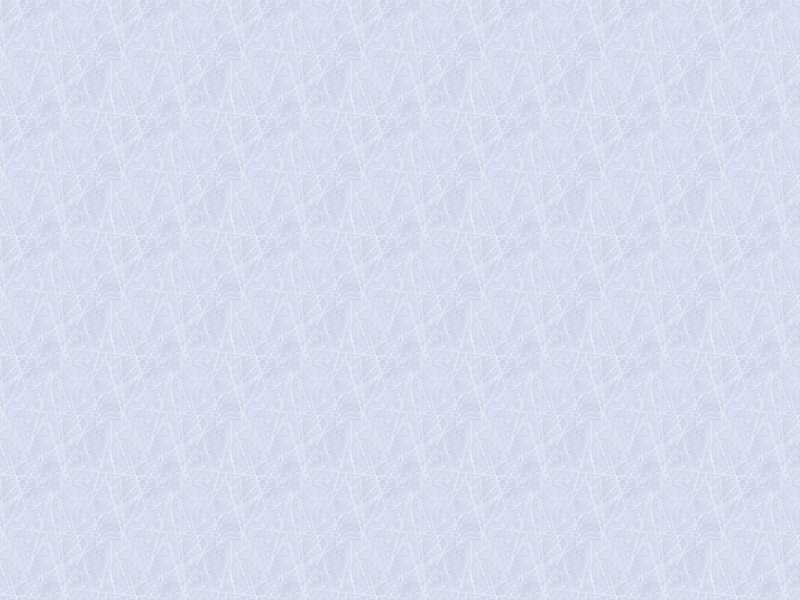 